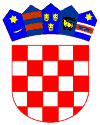 REPUBLIKA HRVATSKAOSJEČKO-BARANJSKA ŽUPANIJANa temelju članka 30. Statuta Općine Vladislavci („Službeni glasnik“ Općine Vladislavci br. 3/13, 3/17, 2/18, 4/20,5/20- pročišćeni tekst,  8/20, 2/21 i 3/21-pročišćeni tekst), članka 2. stavka 2. Odluke o suglasnosti na provedbu ulaganja na području Općine Vladislavci u 2023. godini („Službeni glasnik“ Općine Vladislavci br. 13/22 i 3/23)  i članka 22. Pravilnika o provedbi postupaka jednostavne nabave („Službeni glasnik“ Općine Vladislavci br. 9/20,  1/22 i 1/23 ) u postupku nabave radova -  Adaptacija pristupne površine Društvenom domu u Dopsinu, broj N-3/23, procijenjene vrijednosti nabave u iznosu od 33.680,00 EUR (253.761,96 kuna)  bez PDV-a, Općinsko vijeće Općine Vladislavci na svojoj 25. sjednici, održanoj dana 06. travnja 2023. godine,  donosiODLUKU O ODABIRUu postupku jednostavne nabave br. N-3/23I.Kao najpovoljnija ponuda u postupku nabave radova – Adaptacija pristupne površine Društvenom domu u Dopsinu,  broj jednostavne nabave : N-3/23, odabrana je ponuda ponuditelja:  Consult-kop d.o.o. Osijek, Kapucinska 25, O.I.B.  56074724484  sa cijenom ponude od 31.158,28  EUR (234.762,06 kn) bez troškova PDV-a, odnosno ukupnom cijenom ponude od 38.947,85 EUR (293.452,57 kn) sa troškovima PDV-aRazlog odabira: najniža cijena. Broj zaprimljenih ponuda i nazivi ponuditelja: Consult-kop d.o.o. Osijek, Kapucinska 25, OsijekVisio d.o.o. Osijek, Vinkovačka cesta 118, OsijekŠtefiček grupa d.o.o. Jelisavac, Ivana Brnjika Slovaka 5, Jelisavac II.Ovlašćuje se  općinski načelnik  za sklapanje ugovora s odabranim ponuditeljem, za izvršenje  isplate sukladno potpisanom ugovoru o jednostavnoj nabavi kao i za poduzimanje  svih ostalih radnji vezano uz izvršenje ugovora. III.Odluka o odabiru zajedno s preslikom Zapisnika o otvaranju, pregledu i ocjeni ponuda dostavlja se bez odgode svim ponuditeljima na dokaziv način.IV.Ova Odluka stupa na snagu danom donošenja, i objavit će se u „Službenom glasniku“ Općine Vladislavci.KLASA:  406-03/23-01/03URBROJ: 2158-41-04-23-8Vladislavci, 06. travnja  2023.                                                                                              PredsjednikOpćinskog vijećaKrunoslav Morović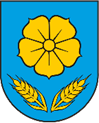 OPĆINA VLADISLAVCIOPĆINSKO VIJEĆE